MONDAYTUESDAYWEDNESDAYTHURSDAYFRIDAYSATURDAYSUNDAY123 4 5   3pm Petanque10am Visual Music House 816   9am Beginners Line Dancing 9.30am Line Dancing – Main Class10.30am Bible Study 12.30pm Fish & Chips lunch5pm Waterhole78 9 NATIONAL WOMAN’s DAY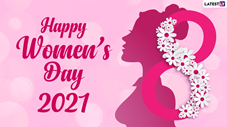 Due to public holiday, there will not be a therapeutic water aerobics class10 11 10am Art Class12 15:00ANNUAL GENERAL MEETING10am Visual Music House 8113  9am Beginners Line Dancing 9.30am Line Dancing – Main Class10.30am Bible Study 12.30pm Fish & Chips lunch5pm Waterhole10am Visual Music House 8114 National Lemon Meringue Day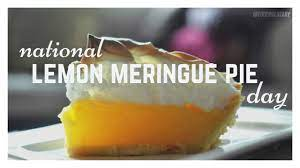 1516 National Tell a Joke Day9am Therapeutic Water Aerobics10am Art Classes10am Knit & Natter5pm-7pm Pool & Waterhole1709-12 SASHNI AUDIOLOGIST 9am Therapeutic Exercise Classes2.30pm Embroidery Class2.30pm Scrabble5-7pm Ladies Pool18 10am Art Class6pm Social Dinner19 2pm Bridge3pm Petanque6pm Movie Night20 9am Beginners Line Dancing 9.30am Line Dancing – Main Class10.30am Bible Study 12.30pm Fish & Chips lunch14:30 BINGO5pm Waterhole21 National Senior Citizens Day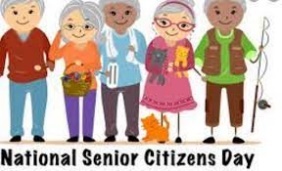 2223 9am Therapeutic Water Aerobics10am Art Classes10am Knit & Natter5pm-7pm Pool & Waterhole24 9am Therapeutic Exercise Classes2.30pm Embroidery Class2.30pm Scrabble5-7pm Ladies Pool25 10am Art Class6pm Social Dinner26 2pm Bridge3pm Petanque6pm Movie Night27 9am Beginners Line Dancing 9.30am Line Dancing – Main Class10.30am Bible Study 12.30pm Fish & Chips lunch5pm Waterhole28 National Bow Tie Day 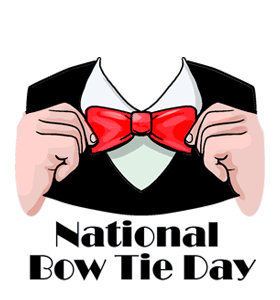 29 30 9am Therapeutic Water Aerobics10am Art Classes10am Knit & Natter5pm-7pm Pool & Waterhole31 9am Therapeutic Exercise Classes2.30pm Embroidery Class2.30pm Scrabble5-7pm Ladies Pool